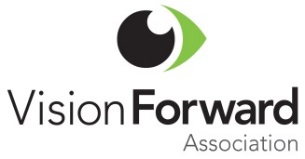 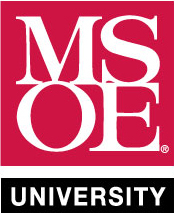 Beep Baseballa collaboration between Vision Forward Association & the Milwaukee School of Engineering Baseball TeamThursday, April 23, 2020  •  9:30 am to 12:30 pmRegistration: 9:30 am  •  Baseball 10:00 am  •  Lunch: 12:00 - 12:30 pmThe Kern Center  •  1245 N. Broadway  •  Milwaukee, WINo charge to attend.  Lunch will be provided.Registration FormName: ____________________________________________ Birth Date: __________ Age: _________ Grade: _________ Gender: ______________  School Name: __________________________________________________________Beep Baseball Experience (circle one):   Beginner     Intermediate     AdvancedParent/Guardian: _______________________________________________________Address: ______________________________________________________________ City/State/Zip: __________________________________________________________  Phone: ( ____ ) ______ - _________  Email: _________________________________TVI/O&M Specialist: _____________________________________________________Phone: ( ____ ) ______ - _________  Email: _________________________________□ Please check if your child’s TVI/O&M will be attending the event.  □ Others attending: _____________________________________________________  □ I give my child permission to participate in this activity.Parent/Guardian Signature:  _________________________________________Emergency Contact: ____________________________________________________ Emergency Contact Phone: ______________________________________________ Please return this form, along with a signed photo/video release, by Friday, April 10, 2020.Mail:		Emily Zajork, Vision Forward Association		912 North Hawley Road, Milwaukee, WI  53213Phone:	414-615-0179         Fax:	414-238-2261		E-mail:	ezajork@vision-forward.orgOVER ►Beep BaseballApril 23, 2020PHOTO / VIDEO RELEASEDate: 			__I grant permission to use photographs and video taken of me or my minor child at Beep Baseball.  Permission covers print or online materials designed solely for news, marketing, information, or educational purposes related to Vision Forward Association and Milwaukee School of Engineering.  I release all claims against Vision Forward Association and Milwaukee School of Engineering with respect to copyright ownership and publication including any claim for compensation related to the use of the material.  Participant Name: _____________________________________________________Address: ____________________________________________________________City/State/Zip: ________________________________________________________ Phone: ______________________________________________________________  E-mail: ______________________________________________________________Signature (if 18 or over): ________________________________________________Parent or Guardian Signature is required for participants under 18.Parent/Guardian Name (please print): ______________________________________ Parent/Guardian Signature: ______________________________________________